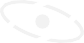 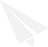 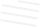 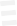 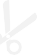 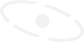 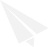 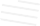 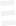 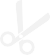 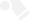 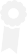 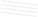 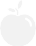 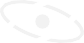 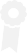 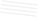 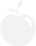 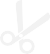 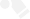 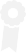 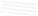 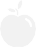 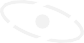 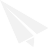 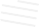 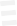 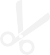 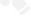 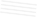 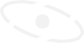 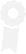 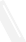 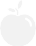 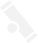 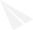 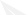 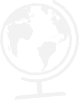 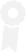 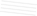 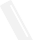 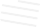 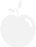 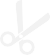 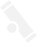 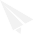 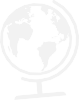 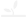 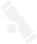 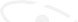 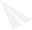 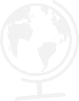 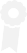 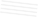 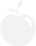 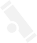 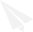 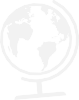 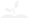 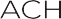 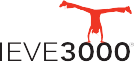 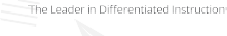 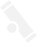 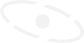 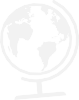 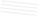 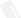 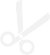 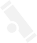 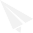 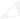 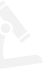 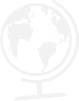 Graphic OrganizerDebate sobre las respuestas de la encuestaTítulo:  	¿Estás de ac u erdo o no?Escribe abajo la pregunta de la encuesta. Escribe las posibles respuestas. Luego escribe las razones a favor y en contra de cada una. Comenta la pregunta de la encuesta con tu grupo. ¿Con cuál estás de acuerdo? ¿Por qué?1.a Respuesta:	Lo que pienso y por qué:Razones a favor:2.a Respuesta: Razones a favor:Algunas frases par a dar tus razones:Lo bueno de esto es...	También...Lo malo acerca de esto es...	Además...Para empezar...	A pesar de que....© 2016 Achieve3000